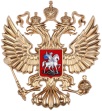 Межрегиональная общественная организация «Центр антикоррупционных экспертиз и содействия по вопросам противодействия коррупции»  ОГРН: 1177700014557; ИНН: 9729141817; КПП: 772901001www.anti-corruption.expert  Председателю Верховного Суда Российской ФедерацииВ.М. ЛебедевуГенеральному директору Судебного департамента  при Верховном Суде Российской Федерации                                                                                                 А.В. Гусеву15.10.2018г. Исх. №2. Уважаемый  Вячеслав Михайлович и Александр Владимирович!	Межрегиональная общественная организация «Центр антикоррупционных экспертиз и содействия по вопросам противодействия коррупции» (далее-организация) является социально ориентированной организацией граждан Российской Федерации.      В целях реализации прав и свобод человека и гражданина, укрепления независимости суда в Российской Федерации организация просит Вас рассмотреть следующие предложения.     	В соответствии с уставом организация уполномочена разрабатывать общественные антикоррупционные предложения для Президента Российской Федерации, Председателя Верховного Суда Российской Федерации, Судебного департамента при Верховном Суде Российской Федерации в целях противодействия коррупции и выявление конфликта интересов.     В ходе мониторинга применения Федерального закона от 5 апреля 2013 г. N 44 "О контрактной системе в сфере закупок товаров, работ, услуг для обеспечения государственных и муниципальных нужд" (далее ФЗ№44) в субъектах Российской Федерации установлены нарушения действующего антикоррупционного законодательства, в том числе международных принципов организации судопроизводства.  	Из открытых источников (сайт: zakupki.gov.ru) установлено, что в регионах России со стороны государственных заказчиков всегда выступают верховные, областные, краевые суды субъектов Российской Федерации (далее-суды), а также допускаются иные существенные нарушения ФЗ №44 и Федерального закона от 25 декабря 2008 г. N 273-ФЗ "О противодействии коррупции".            В состав комиссии закупок входят действующие судьи  судов субъектов Российской Федерации, которые рассматривают дела в качестве судей в соответствующих коллегиях судов на всех стадиях апелляционного и кассационного производства, в том числе по правилам суда первой инстанции. Протоколы подведения итогов электронного аукциона подписаны председателями судов субъектов Российской Федерации либо исполняющими обязанностей председателей судов. Документы государственных закупок (в том числе объявленных новых и уже давно проведенных закупок, контрактов) на сайте размещены не полностью, что противоречит принципам открытости закупочных процедур и нарушают нормы антимонопольного, антикоррупционного законодательства Российской Федерации. Некоторые цены на отдельные закупки явно завышены и не сочетаются с рыночными ценами в том же субъекте Российской Федерации. Имеются сомнения относительно формирования цен на товары и услуги, которые высокие по своей цене. Есть вероятность, что цены необоснованные и предложены участниками закупок вопреки закону в целях коммерческой наживы. Независимых экспертиз по ценам и их обоснованности нет. Доказательств обоснованности формирования цен нет. Государственные контакты от имени верховных судов подписывают действующие председатели судов субъектов Российской Федерации либо судьи верховных судов ожидающие соответствующий Указ Президента Российской Федерации о назначении на высокую должность. По некоторым регионам России допускались случаи, когда подписывались акты выполненных работ по не выполненным работам и услугам в судах. Имеются явные криминальные риски.  Организацией установлено, что имеется высокий коррупционный риск, так как государственные контракты заключаются с коммерческими организациями, которые могут быть истцами, ответчиками, свидетелями, участниками процесса в судах того же региона, уровня на различных формах и стадиях судопроизводства согласно УПК и ГПК РФ. Исполнители государственного заказа представители коммерческих организаций могут быть подозреваемыми, обвиняемыми и подсудимыми согласно уголовно-процессуального законодательства Российской Федерации. Следственная практика в России активно выявляет факты коррупции в ходе закупок. В связи с этим могут пострадать судьи, которые непричастны к коррупционным сделкам. Оперативная практика правоохранительных органов России в части расследования закупок выявляют факты присутствие преступного сообщества, взаимодействия бизнеса с властью в целях извлечения незаконной прибыли в ходе неправомерного применения ФЗ№44.   Часть известных в деловых кругах физических лиц от бизнеса в регионах постоянно выигрывают электронные торги и как аффилированные лица уже проходят по уголовным делам и возможно также находятся в стадии оперативной разработки специальных служб Российской Федерации. Они могут быть фигурантами уголовных дел о нарушениях норм ФЗ№44 и Федерального закона от 25 декабря 2008 г. N 273-ФЗ "О противодействии коррупции".  Организация считает, что подписание какого-либо государственного контракта со стороны председателей судов противоречат не только нормам права, но и морали. Судьи не могут иметь деловые отношения в ходе своей деятельности с представителями бизнеса, у которых могут быть совершенно иные нормы морали, стиль мышления, образ жизни и явно противоречащий  правосудию круг общения.      Все указанные факты противоречат п.1 ст.120 Конституции Российской Федерации и требованиям ст. ст. 1-3, 10 Федерального закона от 25 декабря 2008 г. N 273-ФЗ "О противодействии коррупции".   	Организация направляет Вам данное обращение не в целях критики, а в целях обеспечения независимости судопроизводства в России и устранение возможных рисков у судей соответствующих судов субъектов Российской Федерации. К тому же многие ожидают соответствующие Указы Президента Российской Федерации т.к. по России активно идет кадровая реформа в судах.            В целях признания и укрепления независимости судов организация не выделяет и не указывает конкретные регионы Российской Федерации т.к. это может быть использовано во вред судопроизводству и действующим судьям соответствующих судов субъектов Российской Федерации. 	Многонациональный народ Российской Федерации верит и обращается в суды как к последней инстанции и поэтому правильная организация работы суда для нашей организации имеет приоритетное значение.           Настоящим обращением просим освободить судей соответствующих судов от несвойственных им функций по организации закупочных процедур и ФЗ №44.На основании вышеизложенного, руководствуясь ст.ст.1, 10 Федерального закона от 25 декабря 2008 г. N 273-ФЗ "О противодействии коррупции", Прошу:1.Рассмотреть наши предложения в целях исполнения норм требований п.1 ст.120 Конституции Российской Федерации и положений ст. ст. 1-3, 10 Федерального закона от 25 декабря 2008 г. N 273-ФЗ "О противодействии коррупции".   2. Как антикоррупционная межрегиональная организация предлагаем: А) В судах субъектов Российской Федерации в состав комиссий по закупкам в ходе применение норм ФЗ№44 не включать судей. Включать в состав комиссии администратора соответствующего суда и работников Управления Судебного департамента при Верховном суде РФ соответствующего субъекта Российской Федерации.Б) Подписывать все государственные контракты, все протоколы, аукционную документацию от имени Начальника Управления Судебного департамента при Верховном Суде Российской Федерации в соответствующем субъекте Российской Федерации для устранения рисков возникновение конфликта интересов и криминальной коррупции. В) Следовательно, ответственность за закупки возложить на Управление Судебного департамента при Верховном Суде Российской Федерации в соответствующем субъекте Российской Федерации.  Г) В связи, с чем считаем необходимым издать соответствующий совместный приказ Верховного Суда Российской Федерации и Судебного департамента при Верховном Суде Российской Федерации. Д) Более ответственно организовать и относится к аукционной документации и к закупочным процедурам ФЗ №44 в том числе к вопросам  формирования цены государственных контрактов.  3. Рассмотреть наши предложения и дать мне письменный ответ на электронную почту: dondupay@mail.ruБлагодарим Вас за внимательное изучение наших предложений в целях укрепления независимости суда в Российской Федерации.  С Уважением, Председатель правления:                          Алексей Баирович Дондупай